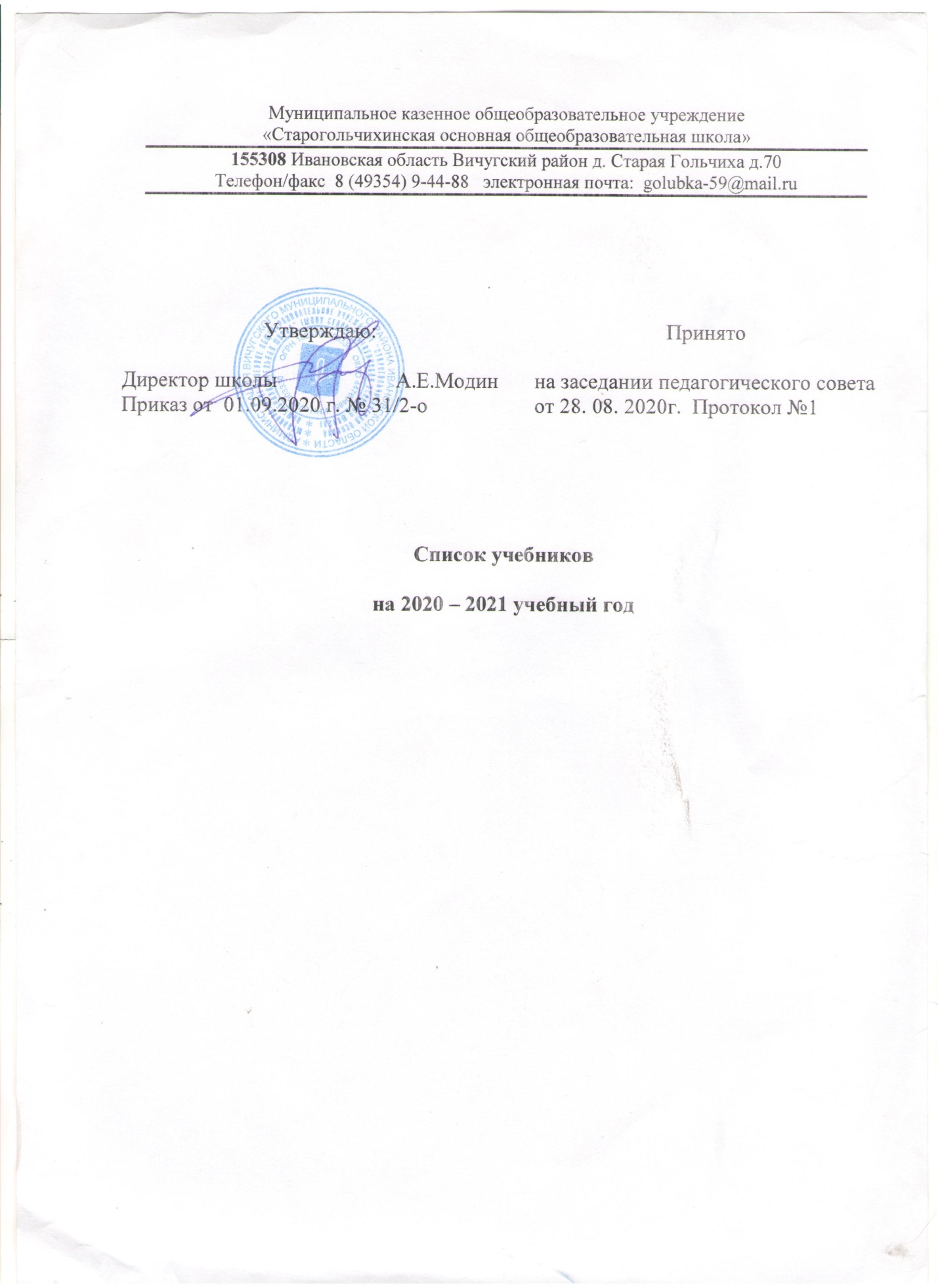 Авторы, название учебника.Авторы, название учебника.КлассИздательствоНачальное общее образование.Начальное общее образование.Начальное общее образование.Начальное общее образование.Начальное общее образование.Начальное общее образование.1.Горецкий В.Г., Кирюшкин В.А., Виноградская Л.А. , М. В. Бойкина.  Азбука. В 2 – х частях. ФГОСГорецкий В.Г., Кирюшкин В.А., Виноградская Л.А. , М. В. Бойкина.  Азбука. В 2 – х частях. ФГОСГорецкий В.Г., Кирюшкин В.А., Виноградская Л.А. , М. В. Бойкина.  Азбука. В 2 – х частях. ФГОС1Просвещение2.Канакина В.П., Горецкий В.Г. Русский язык. ФГОСКанакина В.П., Горецкий В.Г. Русский язык. ФГОСКанакина В.П., Горецкий В.Г. Русский язык. ФГОС1Просвещение.3.Канакина В.П., Горецкий В.Г. Русский язык. В 2-  х частях. ФГОСКанакина В.П., Горецкий В.Г. Русский язык. В 2-  х частях. ФГОСКанакина В.П., Горецкий В.Г. Русский язык. В 2-  х частях. ФГОС2Просвещение.4.Канакина В.П., Горецкий В.Г. Русский язык. В 2-  х частях. ФГОСКанакина В.П., Горецкий В.Г. Русский язык. В 2-  х частях. ФГОСКанакина В.П., Горецкий В.Г. Русский язык. В 2-  х частях. ФГОС3Просвещение.5.Канакина В.П.  Горецкий В.Г. Русский язык. В 2-  х частях. ФГОСКанакина В.П.  Горецкий В.Г. Русский язык. В 2-  х частях. ФГОСКанакина В.П.  Горецкий В.Г. Русский язык. В 2-  х частях. ФГОС4Просвещение.6.Климанова Л.Ф., Горецкий В.Г., Голованова М.В., Виноградская Л.А.,  Бойкина М.В.Литературное чтение. В 2- х частях. ФГОСКлиманова Л.Ф., Горецкий В.Г., Голованова М.В., Виноградская Л.А.,  Бойкина М.В.Литературное чтение. В 2- х частях. ФГОСКлиманова Л.Ф., Горецкий В.Г., Голованова М.В., Виноградская Л.А.,  Бойкина М.В.Литературное чтение. В 2- х частях. ФГОС1Просвещение7.Климанова Л.Ф., Горецкий В.Г., Голованова М.В., Виноградская Л.А.,  Бойкина М.В.Литературное чтение. В 2- х частях. ФГОСКлиманова Л.Ф., Горецкий В.Г., Голованова М.В., Виноградская Л.А.,  Бойкина М.В.Литературное чтение. В 2- х частях. ФГОСКлиманова Л.Ф., Горецкий В.Г., Голованова М.В., Виноградская Л.А.,  Бойкина М.В.Литературное чтение. В 2- х частях. ФГОС2Просвещение8.Климанова Л.Ф., Горецкий В.Г., Голованова М.В., Виноградская Л.А.,  Бойкина М.В.Литературное чтение. В 2- х частях. ФГОСКлиманова Л.Ф., Горецкий В.Г., Голованова М.В., Виноградская Л.А.,  Бойкина М.В.Литературное чтение. В 2- х частях. ФГОСКлиманова Л.Ф., Горецкий В.Г., Голованова М.В., Виноградская Л.А.,  Бойкина М.В.Литературное чтение. В 2- х частях. ФГОС3Просвещение9.Климанова Л.Ф., Горецкий В.Г., Голованова М.В., Виноградская Л.А.,  Бойкина М.В.Литературное чтение. В 2- х частях. ФГОСКлиманова Л.Ф., Горецкий В.Г., Голованова М.В., Виноградская Л.А.,  Бойкина М.В.Литературное чтение. В 2- х частях. ФГОСКлиманова Л.Ф., Горецкий В.Г., Голованова М.В., Виноградская Л.А.,  Бойкина М.В.Литературное чтение. В 2- х частях. ФГОС4Просвещение.10.Биболетова М.З., Денисенко О.А., Трубанева Н.Н.Английский язык. Учебник ФГОСБиболетова М.З., Денисенко О.А., Трубанева Н.Н.Английский язык. Учебник ФГОСБиболетова М.З., Денисенко О.А., Трубанева Н.Н.Английский язык. Учебник ФГОС2ООО «Дрофа»11.Биболетова М.З., Денисенко О.А., Трубанева Н.Н.Английский язык. Учебник ФГОСБиболетова М.З., Денисенко О.А., Трубанева Н.Н.Английский язык. Учебник ФГОСБиболетова М.З., Денисенко О.А., Трубанева Н.Н.Английский язык. Учебник ФГОС3ООО «Дрофа»12.Кузовлев В.П., Перегудова Э.Ш.,Стрельникова О.В. Дуванова О.В. Английский язык. Учебник. ФГОСКузовлев В.П., Перегудова Э.Ш.,Стрельникова О.В. Дуванова О.В. Английский язык. Учебник. ФГОСКузовлев В.П., Перегудова Э.Ш.,Стрельникова О.В. Дуванова О.В. Английский язык. Учебник. ФГОС4Просвещение13.Моро М.И., Волкова С.И., Степанова С.В. Математика. В 2-х частях. ФГОСМоро М.И., Волкова С.И., Степанова С.В. Математика. В 2-х частях. ФГОСМоро М.И., Волкова С.И., Степанова С.В. Математика. В 2-х частях. ФГОС1 Просвещение14.Моро М.И., Бантова М. А., Бельтюкова Г.В. Волкова С.И., С.В.Степанова. Математика. В 2-х частях. ФГОСМоро М.И., Бантова М. А., Бельтюкова Г.В. Волкова С.И., С.В.Степанова. Математика. В 2-х частях. ФГОСМоро М.И., Бантова М. А., Бельтюкова Г.В. Волкова С.И., С.В.Степанова. Математика. В 2-х частях. ФГОС2 Просвещение15.Моро М.И., Бантова М.А., Бельтюкова Г.В. Математика. В 2-х частях. ФГОСМоро М.И., Бантова М.А., Бельтюкова Г.В. Математика. В 2-х частях. ФГОСМоро М.И., Бантова М.А., Бельтюкова Г.В. Математика. В 2-х частях. ФГОС3 Просвещение16.Моро М.И., Бантова М.А., Бельтюкова Г. В. Математика. В 2-х частях. ФГОСМоро М.И., Бантова М.А., Бельтюкова Г. В. Математика. В 2-х частях. ФГОСМоро М.И., Бантова М.А., Бельтюкова Г. В. Математика. В 2-х частях. ФГОС4 Просвещение17.Плешаков А.А. Окружающий мир. В 2-х частях. ФГОСПлешаков А.А. Окружающий мир. В 2-х частях. ФГОСПлешаков А.А. Окружающий мир. В 2-х частях. ФГОС1 Просвещение18.Плешаков А.А. Окружающий мир.В 2-х частях. ФГОСПлешаков А.А. Окружающий мир.В 2-х частях. ФГОСПлешаков А.А. Окружающий мир.В 2-х частях. ФГОС2 Просвещение19.Плешаков А.А. Окружающий мир.В 2-х частях. ФГОСПлешаков А.А. Окружающий мир.В 2-х частях. ФГОСПлешаков А.А. Окружающий мир.В 2-х частях. ФГОС3Просвещение20.Плешаков А.А. , Крючкова Е.А. Окружающий мир.В 2-х частях. ФГОСПлешаков А.А. , Крючкова Е.А. Окружающий мир.В 2-х частях. ФГОСПлешаков А.А. , Крючкова Е.А. Окружающий мир.В 2-х частях. ФГОС4Просвещение21.Неменская Л.А. / под ред. Неменского Б.М. Изобразительное искусство. ФГОСНеменская Л.А. / под ред. Неменского Б.М. Изобразительное искусство. ФГОСНеменская Л.А. / под ред. Неменского Б.М. Изобразительное искусство. ФГОС1Просвещение22.Коротеева Е. И./ под ред. Неменского Б.М.  Изобразительное искусство. ФГОСКоротеева Е. И./ под ред. Неменского Б.М.  Изобразительное искусство. ФГОСКоротеева Е. И./ под ред. Неменского Б.М.  Изобразительное искусство. ФГОС2Просвещение23.Горяева  Н. А. / под ред. Неменского Б.М. Изобразительное искусство. ФГОСГоряева  Н. А. / под ред. Неменского Б.М. Изобразительное искусство. ФГОСГоряева  Н. А. / под ред. Неменского Б.М. Изобразительное искусство. ФГОС3Просвещение24.Неменская Л.А.  / под ред. Неменского Б.М. Изобразительное искусство ФГОСНеменская Л.А.  / под ред. Неменского Б.М. Изобразительное искусство ФГОСНеменская Л.А.  / под ред. Неменского Б.М. Изобразительное искусство ФГОС4Просвещение25.Критская Е.Д., Сергеева Г.П., Шмагина Т.С. Музыка. ФГОСКритская Е.Д., Сергеева Г.П., Шмагина Т.С. Музыка. ФГОСКритская Е.Д., Сергеева Г.П., Шмагина Т.С. Музыка. ФГОС1 Просвещение26.Критская Е.Д.,  Сергеева Г.П., Шмагина Т.С. Музыка. ФГОСКритская Е.Д.,  Сергеева Г.П., Шмагина Т.С. Музыка. ФГОСКритская Е.Д.,  Сергеева Г.П., Шмагина Т.С. Музыка. ФГОС2Просвещение.27.Критская Е.Д.,  Сергеева Г.П., Шмагина Т.С. Музыка. ФГОСКритская Е.Д.,  Сергеева Г.П., Шмагина Т.С. Музыка. ФГОСКритская Е.Д.,  Сергеева Г.П., Шмагина Т.С. Музыка. ФГОС3Просвещение.28.Критская Е.Д.,  Сергеева Г.П., Шмагина Т.С. Музыка. ФГОСКритская Е.Д.,  Сергеева Г.П., Шмагина Т.С. Музыка. ФГОСКритская Е.Д.,  Сергеева Г.П., Шмагина Т.С. Музыка. ФГОС4Дрофа29.Лутцева Е. А., Зуева Т.П. Технология. ФГОСЛутцева Е. А., Зуева Т.П. Технология. ФГОСЛутцева Е. А., Зуева Т.П. Технология. ФГОС1Просвещение30.Лутцева Е. А., Зуева Т.П. Технология. ФГОСЛутцева Е. А., Зуева Т.П. Технология. ФГОСЛутцева Е. А., Зуева Т.П. Технология. ФГОС2Просвещение31.  Лутцева Е. А., Зуева Т.П. Технология. ФГОС  Лутцева Е. А., Зуева Т.П. Технология. ФГОС  Лутцева Е. А., Зуева Т.П. Технология. ФГОС3Просвещение32.Лутцева Е.А., Зуева Т.П. Технология.  ФГОСЛутцева Е.А., Зуева Т.П. Технология.  ФГОСЛутцева Е.А., Зуева Т.П. Технология.  ФГОС4Просвещение33.Лях В.И. Физическая культура.  ФГОСЛях В.И. Физическая культура.  ФГОСЛях В.И. Физическая культура.  ФГОС1 - 4Просвещение34.Костюкова Т.А., Воскресенский О.В., Савченко К.В.Основы духовно – нравственной культуры народов России. Основы религиозных культур и светской этики.Основы православной культуры Костюкова Т.А., Воскресенский О.В., Савченко К.В.Основы духовно – нравственной культуры народов России. Основы религиозных культур и светской этики.Основы православной культуры Костюкова Т.А., Воскресенский О.В., Савченко К.В.Основы духовно – нравственной культуры народов России. Основы религиозных культур и светской этики.Основы православной культуры 4 -5 ООО «Дрофа»                            Основное общее образование.                            Основное общее образование.                            Основное общее образование.                            Основное общее образование.                            Основное общее образование.                            Основное общее образование.35.35.35.Ладыженская Т.А., Баранов М.Т., Тростенцова Л.А. и др.  Русский язык в 2-х частях.  ФГОС5Просвещение36.36.36.Ладыженская Т.А., Баранов М.Т., Тростенцова Л.А. и др. Русский язык в 2 – х частях. ФГОС6 Просвещение37.37.37.Ладыженская Т.А., Баранов М.Т., Тростенцова Л.А. и др. Русский язык.   ФГОС7 Просвещение38.38.38.Бархударов С.Г., Крючков С.Е., Максимов Л.Ю. Русский язык. ФГОС8Просвещение39.39.39.Бархударов С.Г., Крючков С.Е., Максимов Л.Ю. Русский язык. ФГОС9 Просвещение40.40.40.Коровина В.Я., Журавлев В.П.,  Коровин В. И. Литература в 2 – х частях.  ФГОС5Просвещение41.41.41. Полухина В.П., Коровина В.Я., Журавлёв В.П. и др. / Под ред. Коровиной В.Я Литература в 2 –х частях.  ФГОС6Просвещение42.42.42.Коровина В.Я.  Журавлев В.П.,  Коровин В. И. Литература.  ФГОС7Просвещение43.43.43.Коровина В.Я., Журавлев В.П., Коровин В. И. Литература. ФГОС8Просвещение44.44.44.Коровина В.Я., Коровин В. И.,  Збарский И. С. Литература.9Просвещение45.45.45.Кузовлев В.П., Лапа Н.М., Костина И.Н. и др. Английский язык.  ФГОС5Просвещение46.46.46.Кузовлев В.П., Лапа Н.М., Перегудова Э.Ш. и др. Английский язык.  ФГОС6Просвещение47.47.47.Кузовлев В.П., Лапа Н.М., Перегудова Э.Ш. и др. Английский язык.  ФГОС7 Просвещение48.48.48.Кузовлев В.П., Лапа Н.М., Перегудова Э.Ш. и др. Английский язык. ФГОС8 Просвещение49. 49. 49. Кузовлев В.П., Лапа Н.М., Перегудова Э.Ш. и др. Английский язык.9 Просвещение50.50.50.Виленкин Н.Я., Жохов В.И., Чесноков А.С. и др. Математика. ФГОС5 Мнемозина51.51.51.Виленкин Н.Я., Жохов В.И., Чесноков А.С. и др. Математика. ФГОС6Мнемозина52.52.52.Макарычев Ю.Н., Миндюк Н.Г.,  Нешков К.И. и др.  Алгебра. ФГОС7Просвещение53.53.53.Макарычев Ю.Н., Миндюк Н.Г., Нешков К.И. и др. Алгебра. ФГОС8 Просвещение54.54.54.Макарычев Ю.Н., Миндюк Н.Г., Нешков К.И. и др. Алгебра.9Просвещение55.55.55.Атанасян Л.С., Бутузов В.Ф., Кадомцев С.Б. и др. Геометрия.  ФГОС7 - 9Просвещение56.56.56.Босова Л.Л. Босова А.Ю. Информатика  ФГОС7ООО «Бином Лаборатория знаний»57.57.57.Босова Л.Л. Босова А.Ю. Информатика  ФГОС8ООО «Бином Лаборатория знаний»58.58.58.Вигасин А.А., Годер Г.И., Свенцицкая  И.С. История древнего мира.  ФГОС5Просвещение59.59.59.Агибалова Е.В., Донской Г.М.Всеобщая история. История Средних вековФГОС6Просвещение60.60.60. Арсентьев Н.М., Данилов А.А., Стефанович П.С., и др./ Под ред. Торкунова А.В.История России. 6 класс. В 2-х частях ФГОС6 Просвещение61.61.61.Арсентьев Н.М., Данилов А.А., Курукин И.В. и др. Под ред. Торкунова А.В. История России 7 класс в 2- х частях. ФГОС7Просвещение62.62.62.Юдовская А.Я., Баранов П.А., Ванюшкина Л.М. Всеобщая история. История Нового времени 1500 – 1800.  ФГОС7Просвещение63.63.63.Юдовская А.Я., Баранов П.А., Ванюшкина Л.М. Всеобщая история.  История Нового времени 1800 – 1900  ФГОС8Просвещение64.64.64.Арсентьев Н.М., Данилов А.А., Курукин И.В., и др./ Под ред. Торкунова А.В.История России. 8 класс. В 2-х частях ФГОС8Просвещение65.65.65.Арсентьев Н.М., Данилов А.А., Левандовский А.А., и др./ Под ред. Торкунова А.В.История России. 9 класс. В 2-х частях ФГОС9 Просвещение66.66.66.Юдовская А.Я., Баранов П.А., Ванюшкина Л.М. Всеобщая история Новейшая история  ФГОС9Просвещение67.67.67.Боголюбов Л.Н., Виноградова Н.Ф., Городецкая Н.И. Обществознание  ФГОС6Просвещение.68.68.68.Боголюбов Л.Н., Иванова Л.Ф., Городецкая Н.И. Обществознание  ФГОС7Просвещение.69.69.69.Боголюбов Л.Н., Лазебникова А.Ю., Матвеев А.И. / Под ред. Боголюбова Л.Н. Обществознание ФГОС9Просвещение.70.70.70.Боголюбов Л.Н., Лазебникова А.Ю., Городецкая Н.И. / Под ред. Боголюбова Л.Н. Обществознание ФГОС8Просвещение71.71.71.А. И. Алексеев, В.В. Николина, Е. К. Липкина  География ФГОС5 -6Просвещение72.72.72.А. И. Алексеев, В.В. Николина, Е. К. Липкина  География ФГОС7Просвещение73.73.73.А. И. Алексеев, В.В. Николина, Е. К. Липкина  География ФГОС 8 Просвещение74.74.74.А. И. Алексеев, В.В. Николина, Е. К. Липкина  География ФГОС 9 Просвещение75.75.75.Пасечник В.В. Биология.  ФГОС5Просвещение76.76.76.Пасечник В. В. Биология. Многообразие покрытосеменных растении.  ФГОС6 Дрофа Вертикаль77.77.77.Латюшин В.В., Шапкин В.А. Биология. ФГОС 7 Дрофа Вертикаль78.78.78.Колесов Д.В. Маш Р.Д., Беляев И.Н.Биология  ФГОС8Дрофа вертикаль79.79.79.Пасечник В.В. Биология.  ФГОС9Просвещение80.80.80.Габриелян О.С. , Остроумов  И.Г., Сладков С.А. Химия. ФГОС8Просвещение81.81.81.Габриелян О.С., Остроумов  И.Г., Сладков С.А. Химия. ФГОС9 Просвещение82.82.82.Перышкин А.В. Физика. ФГОС7 Дрофа83.83.83.Перышкин А.В. Физика. ФГОС8Дрофа84.84.84.Перышкин А.В.Гутник Е.М. Физика.9 Дрофа85.85.85.Сергеева Г.П., Критская Е.Д. Музыка. ФГОС5Просвещение86.86.86.Сергеева Г.П., Критская Е.Д.Музыка  ФГОС6 Просвещение87.87.87.Сергеева Г.П., Критская Е.Д.Музыка  ФГОС7Просвещение88.88.88.Босова Л.Л.  Информатика  ФГОС6Бином Лаборатория знаний89.89.89.Босова Л.Л. Информатика  ФГОС5Бином Лаборатория знаний90.90.90.Казакевич В.М.,Пичугина Г. В., Семенова Г.Ю. и др. /Под ред. Казакевича В.М. Технология5Просвещение91.91.91.Казакевич В.М.,Пичугина Г. В., Семенова Г.Ю. и др. /Под ред. Казакевича В.М. Технология6Просвещение92.92.92.Казакевич В.М.,Пичугина Г. В., Семенова Г.Ю. и др. /Под ред. Казакевича В.М. Технология7Просвещение93.93.93.Казакевич В.М.,Пичугина Г. В., Семенова Г.Ю. и др. /Под ред. Казакевича В.М. Технология8 - 9Просвещение94.94.94.Босова Л.Л. Босова А.Ю. Информатика  ФГОС8Бином Лаборатория знаний95.95.95.Виленский М.Я., Туревский И.М., Торочкова Т.Ю. Физическая культура.  ФГОС5 - 7Просвещение96.96.96.Лях В.И. Физическая культура ФГОС8 - 9Просвещение97.97.97.Неменская Л. А. / Под ред. Неменского Б.М.Изобразительное искусство  ФГОС6Просвещение98.98.98.Горяева Н.А.,  Островская  О.В.  / Под ред. Неменского Б.М.  Изобразительное искусство. ФГОС5 Просвещение99.99.99.Питерских А.С., Гуров Г.Е./ Под ред. Неменского Б.М. Изобразительное искусство. ФГОС7  Просвещение100.100.100.Босова Л.Л. Босова А.Ю. Информатика  ФГОС9ООО «Бином Лаборатория знаний»101.101.101.Питерских А.С., Гуров Г.Е. ./ Под ред. Неменского Б.М.Изобразительное искусство. ФГОС8 Просвещение102.102.102.Сергеева Г.П., Критская Е.Д. Музыка  ФГОС8Просвещение103.103.103.Смирнов А.Т., Хренников Б.О. / Под ред. Смирнова А.Т. Основы безопасности жизнедеятельности 9Просвещение104104104Босова Л.Л. Босова А.Ю. Информатика  ФГОС7ООО «Бином Лаборатория знаний»